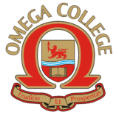 ЧАСТЕН  ПРОФЕСИОНАЛЕН  КОЛЕЖ             ОМЕГА ПЛОВДИВ                Пловдив 4023, ул.„Вълко Шопов“ 14                 тел. 032/944544 GSM: 0882 933 561                безплатен  национален телефон: 0800 900 11                e-mail: omegacollegebg@gmail.com                   www.collegeomega.comПОПРАВИТЕЛНА ИЗПИТНА СЕСИЯСпециалност „ИНТЕРИОРЕН ДИЗАЙН“I курс, I учебен семестър, учебна 2017/2018предметпреподавателдата и часИнф.техника и технологииА.Босакова18.07.201810.00 часа